от 14 ноября 2022 г. № 687Об утверждении формы проверочного листа (списка контрольных вопросов), применяемого при осуществлении муниципального лесного контроля на территории Оршанского муниципального района Республики Марий ЭлВ соответствии с Лесным кодексом Российской Федерации, Федеральным законом от 06.10.2003 № 131-ФЗ «Об общих принципах организации местного самоуправления в Российской Федерации», Федеральным законом от 31.07.2020 № 248-ФЗ «О государственном контроле (надзоре) и муниципальном контроле в Российской Федерации», постановлением Правительства РФ от 27.10.2021 № 1844 «Об утверждении требований к разработке, содержанию, общественному обсуждению проектов форм проверочных листов, утверждению, применению, актуализации форм проверочных листов, а также случаев обязательного применения проверочных листов», администрация Оршанского муниципального района Республики Марий Эл п о с т а н о в л я е т:1. Утвердить прилагаемую форму проверочного листа (списка контрольных вопросов), применяемого при осуществлении муниципального лесного контроля на территории Оршанского муниципального района Республики Марий Эл. 2. Разместить настоящее постановление на странице администрации Оршанского муниципального района Республики Марий Эл в информационно-телекоммуникационной сети «Интернет» официального интернет портала Республики Марий Эл.3. Настоящее постановление подлежит официальному опубликованию и вступает в силу по истечению 10 дней со дня его официального опубликования в районной газете «Вперед».4. Контроль за исполнением настоящего постановления возложить          на заместителя главы администрации Оршанского муниципального района Республики Марий Эл Стрельникову С.И.Глава администрации       Оршанского муниципального района                                                                     А.ПлотниковУТВЕРЖДЕНпостановлением администрацииОршанского муниципального районаРеспублики Марий Элот 14 ноября 2022 г. № 687ФОРМА ПРОВЕРОЧНОГО ЛИСТА(списка контрольных вопросов), применяемого при осуществлении муниципального лесного контроля на территории Оршанского муниципального района Республики Марий Эл1. Наименование контрольного органа______________________________________ _____________________________________________________________________________.2.Реквизиты нормативно правового акта об утверждении формы проверочного листа:________________________________________________________________________.3. Реквизиты распоряжения администрации о проведении контрольного (надзорного) мероприятия:_______________________________________________________________________________________________________________________4. Учетный номер контрольного мероприятия и дата присвоения учетного номера контрольного мероприятия в едином реестре _____________________________________________________________________________5. Вид контрольного (надзорного) мероприятия:___________________________________________________________________________________________________________6. Объект муниципального контроля, в отношении которого проводится контрольное (надзорное) мероприятие:____________________________________________________________________________________________________________________________________________________________________________________________________________________________7. Фамилия, имя и отчество (при наличии) гражданина или индивидуального предпринимателя, его идентификационный номер налогоплательщика и (или) основной государственный регистрационный номер индивидуального предпринимателя, адрес регистрации гражданина или индивидуального предпринимателя, наименование юридического лица, его идентификационный номер налогоплательщика и (или) основной государственный регистрационный номер, адрес юридического лица (его филиалов, представительств, обособленных структурных подразделений), являющихся контролируемыми лицами:___________________________________________________________________________________________________________________________________8. Место проведения контрольного (надзорного) мероприятия с заполнением проверочного листа:_________________________________________________________________________________________________________________________________________9. Должность, фамилия и инициалы должностного лица контрольного (надзорного) органа, проводящего контрольное (надзорное) мероприятие и заполняющего проверочный лист:______________________________________________________________________________________________________________________________________________________10. Дата заполнения проверочного листа _____________________________________________________________________________.11. Список контрольных вопросов, отражающих содержание обязательных требований, ответы на которые свидетельствуют о соблюдении или несоблюдении контролируемым лицом обязательных требований, представлен в таблице № 1.Таблица №1------------------------------<*> Указывается один из вариантов ответа: «да», «нет», «н/п» (неприменимо). <**> Подлежит обязательному заполнению в случае использования ответа «н/п» (неприменимо).Подписи лица (лиц), проводящего (проводящих) проверку:_________________________________________________________________________________                                                                                                (Должность, Ф.И.О.)_________________________________________________________________________________                                                                                                 (Должность, Ф.И.О.)С проверочным листом ознакомлен (а):_______________________________________________________________________________________    _______________________________________________________________________________________(фамилия, имя, отчество (при наличии), должность руководителя, иного должностного лица или уполномоченного представителя юридического лица, индивидуального предпринимателя, его уполномоченного)Отметка об отказе ознакомления с проверочным листом:_________________________________________________________________________________(фамилия, имя, отчество (при наличии), уполномоченного должностного лица (лиц), проводящего проверку)«____»_________________20_____г.                             _________________________________	(подпись)Копию проверочного листа получил(а):_________________________________________________________________________________________                _________________________________________________________________________________________(фамилия, имя, отчество (при наличии), должность руководителя, иного должностного лица или уполномоченного представителя юридического лица, индивидуального предпринимателя, его уполномоченного)«____»_________________20_____г.                             __________________________________	(подпись)Отметка об отказе получения проверочного листа:__________________________________________________________________________________________________________________________________________________________________(фамилия, имя, отчество (при наличии), уполномоченного должностного лица (лиц), проводящего проверку)«____»_________________20_____г.                             ___________________________________	(подпись)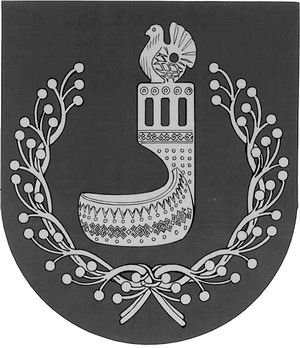 МАРИЙ ЭЛ РЕСПУБЛИКЫНОРШАНКЕ МУНИЦИПАЛЬНЫЙ РАЙОНЫН АДМИНИСТРАЦИЙЖЕПУНЧАЛАДМИНИСТРАЦИЯОРШАНСКОГО МУНИЦИПАЛЬНОГО РАЙОНАРЕСПУБЛИКИ МАРИЙ ЭЛПОСТАНОВЛЕНИЕQR-кодНа документы, оформляемые контрольным органом, наносится QR-код, сформированный единым реестром, обеспечивающий переход на страницу в информационнотелекоммуникационной сети "Интернет", содержащую запись единого реестра о профилактическом мероприятии, контрольном мероприятии в едином реестре, в рамках которого составлен документ. При использовании для просмотра информации QR-кода сведения отображаются без ограничений доступа к ним.№
п/пКонтрольные вопросы, отражающие содержание обязательных требованийРеквизиты нормативных правовых актов, с указанием их структурных единиц, которыми установлены обязательные требованияОтвет на контрольный вопрос<*>Ответ на контрольный вопрос<*>Ответ на контрольный вопрос<*>Примечание
<**>№
п/пКонтрольные вопросы, отражающие содержание обязательных требованийРеквизиты нормативных правовых актов, с указанием их структурных единиц, которыми установлены обязательные требованияданетнеприменимПримечание
<**>12345671.Соблюдается ли порядок заключения договора аренды лесного участка? статьи 73.1, 74 Лесного кодекса Российской Федерации 2.Соблюдаются ли условия договора аренды лесного участка, договора безвозмездного пользования лесным участком, решения о предоставлении лесного участка в постоянное (бессрочное) пользование? часть 1 статьи 71, часть 7 статьи 73.1 Лесного кодекса Российской Федерации 3.Соблюдается ли порядок заключения договора купли продажи лесных насаждений? статья 77 Лесного кодекса Российской Федерации 4.Соблюдаются ли условия договора купли-продажи лесных насаждений? часть 7 статьи 77 Лесного кодекса Российской Федерации 5.Составлен ли лицами, которым лесные участки предоставлены в постоянное (бессрочное) пользование или в аренду, проект освоения лесов? части 1, 2 статьи 88 Лесного кодекса Российской Федерации 6.Выполняется ли проект освоения лесов контролируемыми лицами, осуществляющими использование лесов? Осуществляются ли в соответствии с проектом освоения лесов: - меры санитарной безопасности в лесах, в том числе мероприятия по предупреждению распространения вредных организмов на лесных участках; - охрана лесов от загрязнения и иного негативного воздействия; - воспроизводство лесов, в том числе уход за лесами? часть 2 статьи 24, часть 2 статьи 60.3, часть 2 статьи 60.7, часть 5 статьи 60.12, часть 4 статьи 61, часть 2 статьи 64 Лесного кодекса Российской Федерации 7.Соблюдается ли запрет на создание лесоперерабатывающей инфраструктуры в защитных лесах? часть 2 статьи 14 Лесного кодекса Российской Федерации 8.Осуществляются ли в защитных лесах сплошные рубки только в целях осуществления работ: - по геологическому изучению недр; - по использованию гидротехнических сооружений; - по использованию линейных объектов, а также сооружений, являющихся неотъемлемой технологической частью указанных объектов? пункты 1, 3, 4 части 1, часть 5.1 статьи 21 Лесного кодекса Российской Федерации 9.Соблюдаются ли лицами, которым предоставлены лесные участки, требования о недопустимости препятствования доступу граждан на эти лесные участки, а также осуществлению ими заготовки и сбора находящихся на них пищевых и недревесных лесных ресурсов, за исключением случаев ограничения пребывания граждан в лесах в целях обеспечения: - пожарной и санитарной безопасности в лесах; - безопасности граждан при выполнении работ? части 5, 8 статьи 11 Лесного кодекса Российской Федерации 10.Содержатся ли объекты лесной инфраструктуры в состоянии, обеспечивающем их эксплуатацию по назначению при условии сохранения полезных функций лесов? часть 2 статьи 13 Лесного кодекса Российской Федерации 11.Обеспечено ли соблюдение запретов на уничтожение лесной инфраструктуры, снос объектов лесной инфраструктуры после того, как отпала надобность в них, проведение рекультивации земель, на которых располагались такие объекты? части 2, 3 статьи 13 Лесного кодекса Российской Федерации 12.Соблюдаются ли лесопользователем требования, установленные Правилами использования лесов для строительства, реконструкции, эксплуатации линейных объектов?Статья 45 Лесного кодекса; приказ Минприроды России от 10.07.2020 № 434 «Об утверждении Правил использования лесов для строительства, реконструкции, эксплуатации линейных объектов и Перечня случаев использования лесов для строительства, реконструкции, эксплуатации линейных объектов без предоставления лесного участка, с установлением или без установления сервитута, публичного сервитута»13.Возмещен ли вред, причиненный лесам и находящимся в них природным объектам вследствие нарушения лесного законодательства, рассчитанный в соответствии с таксами и методиками исчисления размера такого вреда? часть 1 статьи 100 Лесного кодекса Российской Федерации 14.Соблюдаются ли требования к использованию лесов при осуществлении заготовки и сбора отдельных видов не древесных лесных ресурсов? часть 5 статьи 32 Лесного кодекса Российской Федерации 15.Соблюдается ли требование о размещении на лесных участках, используемых для выращивания лесных плодовых, ягодных, декоративных растений, лекарственных растений, временных построек? часть 2 статьи 39 Лесного кодекса Российской Федерации 16.Соблюдаются ли требования к использованию лесов для выращивания посадочного материала лесных растений (саженцев, сеянцев)? часть 4 статьи 39.1 Лесного кодекса Российской Федерации 17.Соблюдаются ли Правила санитарной безопасности в лесах? части 1, 3 статьи 60.3 Лесного кодекса Российской Федерации 18.Соблюдаются ли лесопользователем требования, установленные Правилами использования лесов для осуществления рекреационной деятельности?Статья 41 Лесного кодекса; приказ Минприроды России от 09.11.2020 № 908 «Об утверждении Правил использования лесов для осуществления рекреационной деятельности»19.Осуществляется ли уход за лесами лицами, использующими леса на основании проекта освоения лесов, в соответствии с Правилами ухода за лесами? части 2, 3 статьи 64 Лесного кодекса Российской Федерации 